МОСКОВСКОЕ ОБЩЕСТВО ГРЕКОВ  ΣΥΛΛΟΓΟΣ ΕΛΛΗΝΩΝ ΤΗΣ ΜΟΣΧΑΣ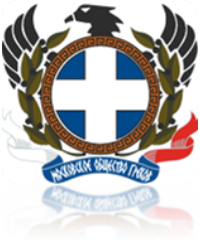 ИНН 7717048320  КПП774301001
ОГРН  1037739424964 ОКВЭД  91.33р/с 40703810238120000130 в Московском банке Сбербанка России ОАО
к/с 30101810400000000225   БИК 044525225Москва, ул. Донская, д. 8 ● Тел. +7 (499) 236 4716E-mail: info@greekmos.ru ● www.greekmos.ruИнформационный отчет о социальной работе РОО «Московское общество греков» за 2015 год.За 2015 год Обществом  была проведена социальная  работа по следующим направлениям: 1.  Помощь соотечественникам по трудоустройствуБыла оказана помощь с поиском работы для следующих соотечественников:Марина ХаталахПавел ЗамятинБондаренко ЕленаДядяев АлексейПостоянно осуществляется работа с обращениями  соотечественников из Греции: различные консультации, обработка и  направления  резюме. 2. Финансовая поддержкаПо инициативе общества были осуществлены сборы средств на нужды соотечественников. Средства были выделены меценатами-членами Общества, а также членами Совета Общества. Была оказана поддержка, а также направлены средства жителям Донбасса через доктора Лизу. Были собраны и направлены средства в общество греков г. МариуполяСредства, собранные с Юбилейного концерта МОГ в Доме Музыки 12 сентября были направлены:- На лечение Машеньки Манеловой, страдающей ДЦП- В приход храма в Греции, Афины- На 2 этап строительства памятника жертвам политических репрессий в Краснодаре. Была оказана помощь в сборе средств для участия Бултадакиса Георгиоса в Международном конкурсе юных скрепачей в Брюсселе. Георгиос стал Лауреатом конкурса и занял 3 место. Поздравление ветеранов ВОВ с праздниками: В честь Дня  Победы: каждому ветерану были подарены денежные средства в размере 5 000 руб. В поздравлении принимал участие актив МОГ.В преддверии Нового года: Каждому ветерану были подарены денежные средства в размере 3 000 руб. В Июле Общество приняло участие в Акции по сбору гуманитарной помощи для школьников Донецкой и Луганской народных республик. Организаторы -  Ассоциация уполномоченных по правам ребенка в субъектах Российской Федерации совместно с Общественным движением «Муниципальный щит Москвы» и ВОО «Союз добровольцев России» Была оказана помощь в сборе средств на лечение онкобольного брата Бербушенко Л.М.3. Иные виды помощиКонсультации, помощь в сборе необходимых документов, выдача справок для получения виз и гражданства соотечественникамКонсультации в области медицины (обращение за помощью к медикам-грекам с просьбами, по которым к нам обращаются)Содействие в поиске людей:Программа Πάμε πακέτο (греческий телеканал «Альфа ТВ»)Поиск контактов для тех, кто занимается поиском своих родных, знакомых. 